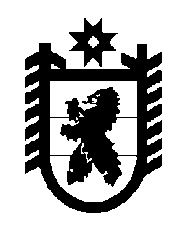 Российская Федерация Республика Карелия    УКАЗГЛАВЫ РЕСПУБЛИКИ КАРЕЛИЯО признании утратившими силу отдельных указов 
Главы Республики Карелия Признать утратившими силу:Указ Главы Республики Карелия от 14 сентября 2015 года № 84 
«О Совете при Главе Республики Карелия по реализации приоритетных национальных проектов,  демографической и государственной семейной политике на территории Республики Карелия» (Собрание законодательства Республики Карелия, 2015, № 9, ст. 1723); Указ Главы Республики Карелия от 9 декабря 2015 года № 121 
«О внесении изменений в Указ Главы Республики Карелия от 14 сентября 2015 года № 84» (Собрание законодательства Республики Карелия, 2015, № 12, ст. 2317).Временно исполняющий обязанности
Главы Республики Карелия                                                  А.О. Парфенчиковг. Петрозаводск14 апреля 2017 года№ 56